Регламент.Проведения Кубка «IONE SPORT CUP» по хоккею среди  любительскихкоманд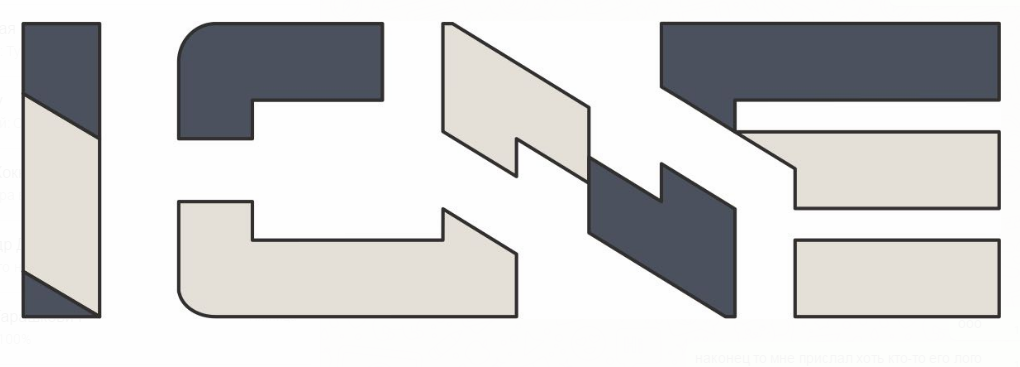 Москва 2016 г.ГЛАВА 1. 
ЦЕЛИ И ЗАДАЧИ ПРОВЕДЕНИЯ ТУРНИРА. 
Статья 1.1. Цели. 
Турнир проводится в целях:   Развития массового любительского хоккея в Москве.  Пропаганды дальнейшего развития хоккея с шайбой в Российской    Федерации.  Совершенствования физкультурно-оздоровительной и спортивно-   массовой работы среди населения.Создания условий для организации досуга населения.     Статья 1.2. Задачи. 
Задачами проведения Турнира являются: Определение победителей и призеров в турнире.Привлечение широких слоев населения к систематическим занятиям физической культурой и спортом, формирование здорового образа жизни.Повышение уровня мастерства хоккеистов любителей.Повышения уровня судейства матчей.Повышение уровня подготовки тренерских кадров.Обмен опытом в области организации физкультурно-спортивных мероприятий по хоккею с шайбой.      Глава 2.УЧАСТНИКИ И СХЕМА ПРОВЕДЕНИЯ ОТБОРОЧНОГО ЭТАПА. Статья 2.1.Схема проведения Отборочного Этапа. Схема проведения Отборочного Этапа определяется Оргкомитетом и приводится в Приложении №3 к настоящему Регламенту. Статья 2.2. Состав участников. В Турнире  участвуют организованные и документально оформленные мужские любительские хоккейные Команды, игроки которых по уровню хоккейной подготовки (мастерства) удовлетворяют требованиям к составам Команд. Команды-участники Отборочного Этапа разбиваются на группу в соответствии с требованиями к Турниру. Состав участников определяется по результатам заявочной кампании, которая начинается 01.09.2017 и заканчивается за день до начала первого Матча. В турнире принимают участие 6 команд:1.    АРСЕНАЛ2.    Преображенские Витязи3.    СМУ 334.    Янтарь5.   REDz6.   ЛебедиСтатья 2.3. Сроки проведения и календарь. Сроки проведения всех Матчей  турнира определяются в Календаре игр (далее Календарь). Календарь разрабатывается и утверждается Оргкомитетом (Приложение № 3 к настоящему Регламенту). Корректировка Календаря возможна в случае изменения числа участников Отборочного Этапа (в результате снятия Команд с соревнований), изменений в графике работы ледовых дворцов. Календарь не может корректироваться в соответствии с письменными или устными пожеланиями Команд-участников. По решению Оргкомитета допускается изменение сроков проведения Матчей Отборочного Этапа в связи с наступлением форс-мажорных обстоятельств;Статья 2.4. Итоги проведения Отборочного Этапа. 
По итогам завершения Турнира определяются Команды - победители. Победитель Турнира - Команда, занявшая 1 место.Серебряный Турнира - Команда, занявшая 2 место. Бронзовый призер Турнира Команда, занявшая 3 место. Победители и все призеры Турнира, получают кубки и дипломы от Оргкомитета проведения соревнования. ГЛАВА 3. СТАДИИ ПРОВЕДЕНИЯ ТУРНИРА.                      Статья 3.1. Структура проведения Отборочных Этапов. 
1.          В результате определения общего количества участвующих Команд в Турнире,                      утверждается схема проведения, зависящая от количества Команд. Турнир проводиться в несколько стадий.             Варианты стадий:             - круговая стадия поделенная на две группы;             - стадия Плей-офф. Статья 3.2. Система начисления очков круговой стадии Турнира. Итогом Матча круговой стадии для каждой Команды может стать победа, ничья или поражение. По результатам каждого Матча круговой стадии, победившей Команде начисляется – 3 (три) очка, проигравшей Команде – 0 (ноль) очков. В случае ничейного результата Команды получают по 1 (одному) очку. В случае, когда отдельный Матч не состоялся по причине неявки одной из Команд, которая должна была принять в нем участие, но не сделала этого, не явившейся Команде засчитывается техническое поражение со счетом (0:5). Этой Команде очки не начисляются. Команде-сопернику засчитывается техническая победа со счетом (5:0) и начисляется 3 (три) очка. Случай неявки Команды рассматривается Спортивно-дисциплинарной комиссией (СДК) для вынесения наказания Команде, в виде технического поражения. В случае повторных неявок, Команда снимается с соревнования с полным удержанием всех внесенных денежных взносов. В случае, если Матч состоялся, завершился, а Команда, которой должно быть засчитано техническое поражение, одержала победу или Матч окончился вничью, этой Команде засчитывается техническое поражение со счетом (0:5), и очки не начисляются. Команде-сопернику засчитывается техническая победа со счетом (5:0) и начисляется 3 (три) очка. Индивидуальная статистика Хоккеистов за данный Матч сохраняется. В случае если Матч состоялся, завершился и Команда, которой должно быть засчитано техническое поражение, проиграла его, то результат Матча не аннулируется, а остается прежним. Если Команда, выбывшая из соревнования круговой стадии, провела менее 50% Матчей данной стадии, ее результаты аннулируются, если 50% и более – данной Команде засчитывается поражение во всех оставшихся играх данной круговой стадии со счетом (0:5) без учета шайб в число забитых и пропущенных. Статья 3.3. Определение результатов и мест Команд круговой стадии Отборочного Этапа. Места Команд определяются по наибольшей сумме очков, набранных во всех Матчах круговой стадии. В случае равенства очков у двух или более Команд преимущество имеет Команда: Набравшая наибольшее количество очков во всех Матчах между этими Командами; Имеющая лучшую разницу забитых и пропущенных шайб во всех играх между этими Командами; Имеющая лучшую разницу забитых и пропущенных шайб во всех Матчах данной стадии; Имеющая лучшее соотношение забитых и пропущенных шайб во всех Матчах данной стадии; Имеющая наибольшее число побед во всех Матчах данной стадии; Имеющая наибольшее количество забитых шайб во всех Матчах; Имеющая наименьшее количество штрафных минут во всех Матчах; Имеющая более старший средний возраст всех хоккеистов, указанных в Заявочном листе Команды  и допущенных до соревнования  Мандатной  Комиссией.  
Указанные выше критерии применяются последовательно. В тех случаях, когда результат Матча аннулируется и одной из Команд засчитывается поражение со счетом 0:5, а Команде-сопернику – победа со счетом 5:0, то при подсчете разницы и соотношения забитых и пропущенных шайб, для определения занятых Командами мест круговой стадии, шайбы данных Матчей не учитываются. Статья 3.4. Порядок определения Команд для участия в матчах Плей-офф. По итогам круговой(-ых) стадии Дивизиона Команды получают право участия в стадии Плей-офф. Количество Команд, которые могут принять участие в стадии Плей-офф, определяется схемой соревнования .: По итогам группового этапа команды в плей-офф определяются следующим образом:Глава 4.ТРЕБОВАНИЯ К КОМАНДАМ. Статья 4.1. Условия допуска Команд к участию ТурниреК участию в Турнире допускаются мужские любительские Команды, которые принимают и выполняют все требования по хоккею среди любительских Команд и настоящего Регламента.Проведение заявочной кампании (допуск Команд к участию в Турнире) возлагается на Мандатные Комиссии под руководством Главного судьи Турнира.    Команды, которые до установленных сроков по тем или иным причинам не подали или неправильно оформили заявочную документацию, не допускаются к участию в соревнованиях.   Статья 4.2. Требования к составам КомандК участию в данном Дивизионе допускаются мужские любительские Команды, в состав которых не могут входить игроки, имеющие специальное (в т.ч. незаконченное) хоккейное образование, в т.ч., игроки, имеющие ссылки в авторитетных свободных и закрытых Интернет-ресурсах о прохождении обучения в каком-либо профессиональном хоккейном заведении.Состав команд проходит проверку на соответствие заявленным требованиям до начала турнира комиссией из состава организаторов. Списки участников команд находятся в открытом доступе.      Статья 4.3. Нарушение требований к составам Команд.        За участие в Матче незаявленного в установленном порядке, или дисквалифицированного хоккеиста, а также игрока,  не соответствующего статье 4.2, п.1, решением СДК Команде-нарушительнице засчитывается техническое поражение со счетом (0:5), а Команде-сопернику победа со счетом (5:0), а данный Хоккеист подлежит дисквалификации. Если Матч состоялся, завершился и обе Команды нарушили требования Регламента и им должно быть засчитано техническое поражение, то в этом случае результат Матча аннулируется и обеим Командам засчитывается техническое поражение со счетом (0:5).  СДК также дополнительно определяет меру наказания для обеих Команд и их Хоккеистов. Статья 4.4. Заявочная документация. Официальные представители Команды – не менее двух человек: капитан и альтернативный капитан. В случае отсутствия тренера – ассистенты капитана. Указываются: фамилия, имя, отчество, дата рождения. По игрокам, входящим в заявку Команды, обязательно указываются следующие данные: Фамилия, имя, отчество; Дата рождения; Амплуа; Игровой номер; Рост и вес на момент подачи заявки; Незаявленные (не удовлетворяющие ) Хоккеисты Команды не имеют право выступать в Отборочном Этапе.       ГЛАВА 5.       ПРИМЕНЕНИЕ ПРАВИЛ.       Статья 5.1. Применение правил игры в хоккей. Все Матчи проводятся по Правилам игры в хоккей, принятым Международной Федерацией Хоккея на льду (ИИХФ) на 2014-2018 гг. и в соответствии с нормами настоящего Регламента.2.         Матч играется 3 (три) периода по 20 (двадцать) минут «грязного» времени.(кроме  плей-офф), время контролируется  Главным судьёй Матча. 3.        Пробросы во время Матча – не судятся4.        После окончания Матча представители игравших Команд (капитан Команды или его                ассистент) обязаны проверить правильность заполнения официального протокола Матча и              завизировать его. Команды имеют право вносить в протокол Матча только запись о             подаче протеста на результат Матча или запись о полученных Хоккеистами травмах.                Статья 5.2.  Послематчевые броски. В Матчах круговой стадии, в случае ничейного результата, дополнительный период (овертайм) и послематчевые броски не назначаются. Если в Матче стадии Плей-офф после трех периодов зафиксирован ничейный результат, то назначается серия послематчевых бросков, которые выполняются по следующим правилам: Первый послематчевый бросок выполняет Команда - «хозяин»; Процедура серии послематчевых бросков начинается с того, что три разных игрока из каждой Команды по очереди выполняют броски. Списки игроков заранее не составляются. В бросках не могут принимать участие оштрафованные Хоккеисты; Вратари должны защищать те же ворота, что и в третьем периоде. Вратари могут меняться после каждого броска; Броски выполняются разными игроками от каждой Команды по очереди (Хозяева (Х), Гости (Г), Х, Г, Х, Г). Предварительное назначение полевых игроков по фамилиям необязательно, их можно менять в любое время до свистка главного судьи к выполнению броска; Команда с наибольшим количеством заброшенных шайб после первых шести бросков объявляется победителем Матча. Если же результат становится ясным до завершения всех шести бросков, оставшиеся броски не производятся; Если после серии, состоящей из 3-х бросков каждой Команды, сохраняется ничейный результат, то серия продолжается до того момента, когда один из пары выполняющих броски Хоккеистов забросит шайбу в ворота, а его соперник нет, то есть до первой заброшенной шайбы. В общий результат Матча из всех голов, забитых во время выполнения послематчевых бросков, засчитывается только один, победный гол.Если Команда отказывается участвовать в процедуре послематчевых бросков, Матч заканчивается, и этой Команде засчитывается поражение со счетом, в котором учитывается поражение в серии  послематчевых бросков. ГЛАВА 6. СУДЕЙСТВО. Статья 6.1. Организация судейства. 1.          Назначение судей на Матчи Отборочного Этапа осуществляется Главным судьей Турнира.2.          Контроль качества судейства в течение Группового Этапа и Плей-офф осуществляется Главным судьей турнира.3.     Судейство каждого матча Отборочного Этапа должно осуществляться судьями объективно, честно и беспристрастно на основе Правил игры в хоккей и статей настоящего Регламента. ГЛАВА 7. НАГРАЖДЕНИЕ ПОБЕДИТЕЛЕЙ. Статья 7.1. Официальные призы и награды.Команды, занявшие 1, 2 и 3 места в Турнире, награждаются кубками и дипломами.Командам, участвующим в Турнире, вручаются памятные призы. Рекомендовано награждение индивидуальными призами Турнира, ставших лучшими по результатам завершения, в следующих номинациях: Лучший вратарь;Лучший защитник; Лучший нападающий; Лучший бомбардир; Лучший снайпер;  ГЛАВА 8. ДИСЦИПЛИНАРНЫЕ НАРУШЕНИЯ И СПОРТИВНО-ДИСЦИПЛИНАРНАЯ   КОМИССИЯ (СДК). Статья 8.1. Статус СДК при проведении Турнира.Спортивно-Дисциплинарная Комиссия (СДК) при проведении Турнираустанавливает и рассматривает: Дисциплинарные проступки Хоккеистов, тренеров и официальных представителей Команд; 3.          Нарушения Регламента, Правил игры в хоккей, локальных нормативных документов. 4.         Нарушения в работе судейского корпуса; 5.         Задачами СДК являются: 6.         Правильное и оперативное рассмотрение и разрешение споров; 7.          Установление вины конкретного лица. Лицо подлежит спортивному дисциплинарному наказанию, если будет признано виновным в совершении нарушения. 8.          Производство в СДК должно способствовать укреплению спортивного правопорядка и предупреждению нарушений. В состав СДК на постоянной основе входят: Главный судья турнира, судьи-консультанты из числа судейской коллегии. СДК может привлекать к работе судей и официальных представителей команд, участвующих в разбираемых инцидентах. Председателем СДК является Оргкомитет.11.        Заседания СДК проводятся не реже одного раза в неделю по результатам прошедшего   игрового тура в период проведения  матчей. 12.       Решения СДК принимаются по каждому конкретному случаю. ГЛАВА 9. СТАТИСТИКА. Статья 9.1. Организация статистического обеспечения. Ведение официальной статистики Турнира осуществляет Оргкомитет. Статистика ведется только на основании информации, изложенной в официальных протоколах Матчей. Вся статистика является открытой, и публикуется на Официальном сайте Турнира. Ответственным лицом, отвечающим за сбор и обработку статистических данных, а также обработку апелляций на ошибки в протоколах, является Оргкомитет турнира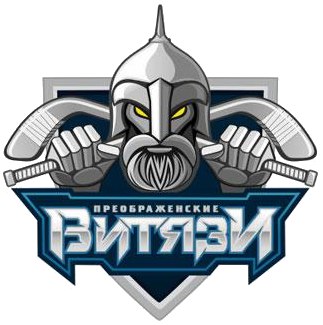 « УТВЕРЖДАЮ » 	Оргкомитет проведения турнираМихайлов  А.Н.«___» ___________ 2017 г.         « УТВЕРЖДАЮ » 	Главный Судья турнираПавлов А.Г.«___» ___________ 2017 г.№ 
п/пКоличество Команд в ТурниреКоличество Команд, участвующих в Плей-офф1641-4½ финала  2-3½ финала  Матч за 3 местоФинал